Publicado en  el 19/10/2016 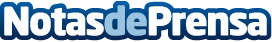 La sonda Schiaparelli del programa ExoMars aterriza en MarteEl objetivo declarado de ExoMars es buscar pistas sobre vida en Marte. Hasta ahora, sólo la NASA ha conseguido tener éxito aterrizando en Marte.Datos de contacto:Nota de prensa publicada en: https://www.notasdeprensa.es/la-sonda-schiaparelli-del-programa-exomars Categorias: Internacional Historia Software Otras ciencias http://www.notasdeprensa.es